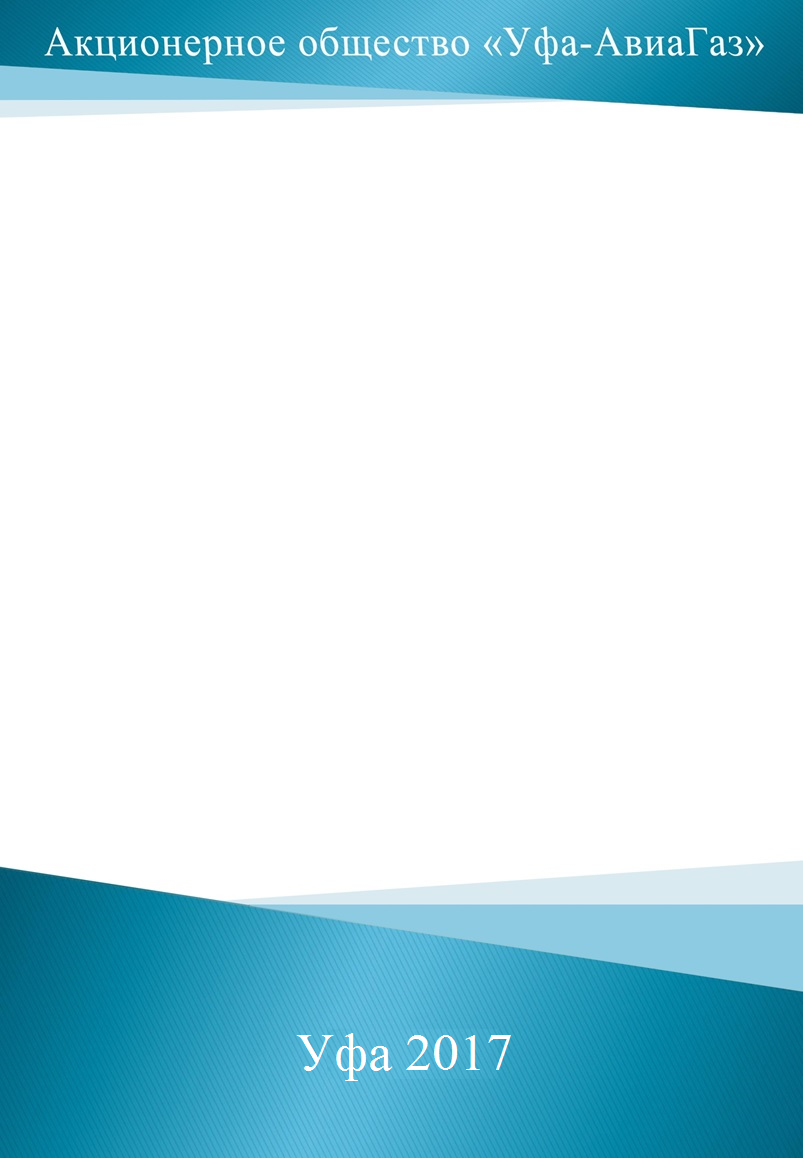 Сведения об ОбществеАкционерное общество «Уфа-АвиаГаз» (далее – Общество) создано в соответствии с Гражданским кодексом РФ, Федеральным законом «Об акционерных обществах».Полное фирменное наименование Общества: Акционерное общество 
«Уфа-АвиаГаз»Сокращенное наименование 
Общества: АО «Уфа-АвиаГаз»Дата регистрации: 10.11.1999 годаЮридический адрес: Российская Федерация, Республика Башкортостан, город Уфа, 
Индустриальное шоссе, 119Телефоны: (347) 239-22-87, 238-08-98, 238-22-37, 238-99-49, 239-48-75, 239-19-36, 239-48-13, 239-11-98Факс: (347) 238-12-86Электронная почта:  mail@ufa-aviagaz.ruСайт:ufa-aviagaz.ruСведения об уставном капитале ОбществаУставный капитал Общества составляет 300 000 (триста тысяч) рублей и состоит из 300 (трехсот) обыкновенных именных акций. Номинальная стоимость одной обыкновенной акции общества составляет 1 000 (одну тысячу) рублей.Идентификационный номер налогоплательщикаИНН: 0273034055Информация о количестве и составе акционеровНа 31.12.2015г. в реестре акционеров Общества зарегистрирован 1 (один) акционер, владеющий 100% акций Общества – Публичное акционерное общество «Уфимское моторостроительное производственное объединение» (ПАО «УМПО»).Место нахождения акционера:Российская Федерация, Республика Башкортостан, город Уфа, улица Ферина, 2.Информация о реестродержателе ОбществаНа основании договора от 21.05.2014 года № 14/35/82 (277/Р) реестродержателем общества является Акционерное общество «Регистраторское общество «СТАТУС».Место нахождения реестродержателя:Российская Федерация, город Москва, улица Новорогожская, дом 32 строение 1.Информация об аудиторе ОбществаПолное фирменное наименование: Общество с ограниченной ответственностью Аудиторское Агентство «Урал-Защита проф.» Краткое фирменное наименование: ООО АА «Урал-Защита проф.»Юридический адрес: 450008, г. Уфа, ул. Кирова, 1-348ООО АА «Урал-Защита проф.» является членом саморегулируемой организации аудиторов Ассоциация «Содружество» (СРО ААС) от 14.11.2016г. ОРНЗ 11606056817Финансовый год, за который аудитором проводилась независимая проверка бухгалтерского учета и финансовой (бухгалтерской) отчетности – 2016 год.Наличие долей участия аудитора в уставном капитале эмитента – нет.Предоставление заемных средств аудитору эмитентом – нет.Наличие деловых взаимоотношений, а также родственных связей – нет.Должностных лиц эмитента, являющихся одновременно должностными лицами аудитора – нет.Положение Общества в отраслиОбщество было создано в рамках реализации Соглашения от 19.04.1994 года между Правительством Республики Башкортостан и ПАО «Газпром» о взаимном сотрудничестве и Генерального соглашения от 15.07.1997 года  между Правительством Республики Башкортостан и ПАО «Газпром» на основании решения Совета  директоров ПАО «УМПО» от 10 ноября 1999 года для достижения наибольшей эффективности в работе с энергетическими и газотранспортными предприятиями России и стран ближнего и дальнего зарубежья.С 1999 года Общество осуществляет поставку двигателей и их комплектующих, произведенных на ведущих предприятиях авиационной промышленности Российской Федерации и других стран. Основным видом поставляемой продукции являются:газотурбинный двигатель АЛ-31СТ различных модификаций мощностью 16 МВт с комплектами материальной части, поставляемые с двигателями АЛ-31СТ;комплекты материальной части, поставляемые с двигателями Д-336-2Т и необходимые для применения данных двигателей в составе газоперекачивающих агрегатов различных производителей;комплекты материальной части для проведения капитальных ремонтов и модернизации существующих газоперекачивающих агрегатов на компрессорных станциях ПАО «Газпром».Газотурбинный двигатель АЛ-31СТ мощностью 16 МВт разработан НТЦ им. А. Люльки (ОАО НПО «Сатурн») и производится серийно ПАО «УМПО». В том числе с низкоэмиссионной камерой сгорания, может быть укомплектован газовой или электрической системой запуска.Газотурбинный двигатель АЛ-31СТ предназначен для привода нагнетателя в газоперекачивающих агрегатах мощностью 16 МВт при строительстве новых компрессорных станций, а также для замены двигателей на более экономичные и экологически чистые при проведении реновации, модернизации и реконструкции действующих газоперекачивающих агрегатов.Двигатели АЛ-31СТ применяются в следующих ГПА: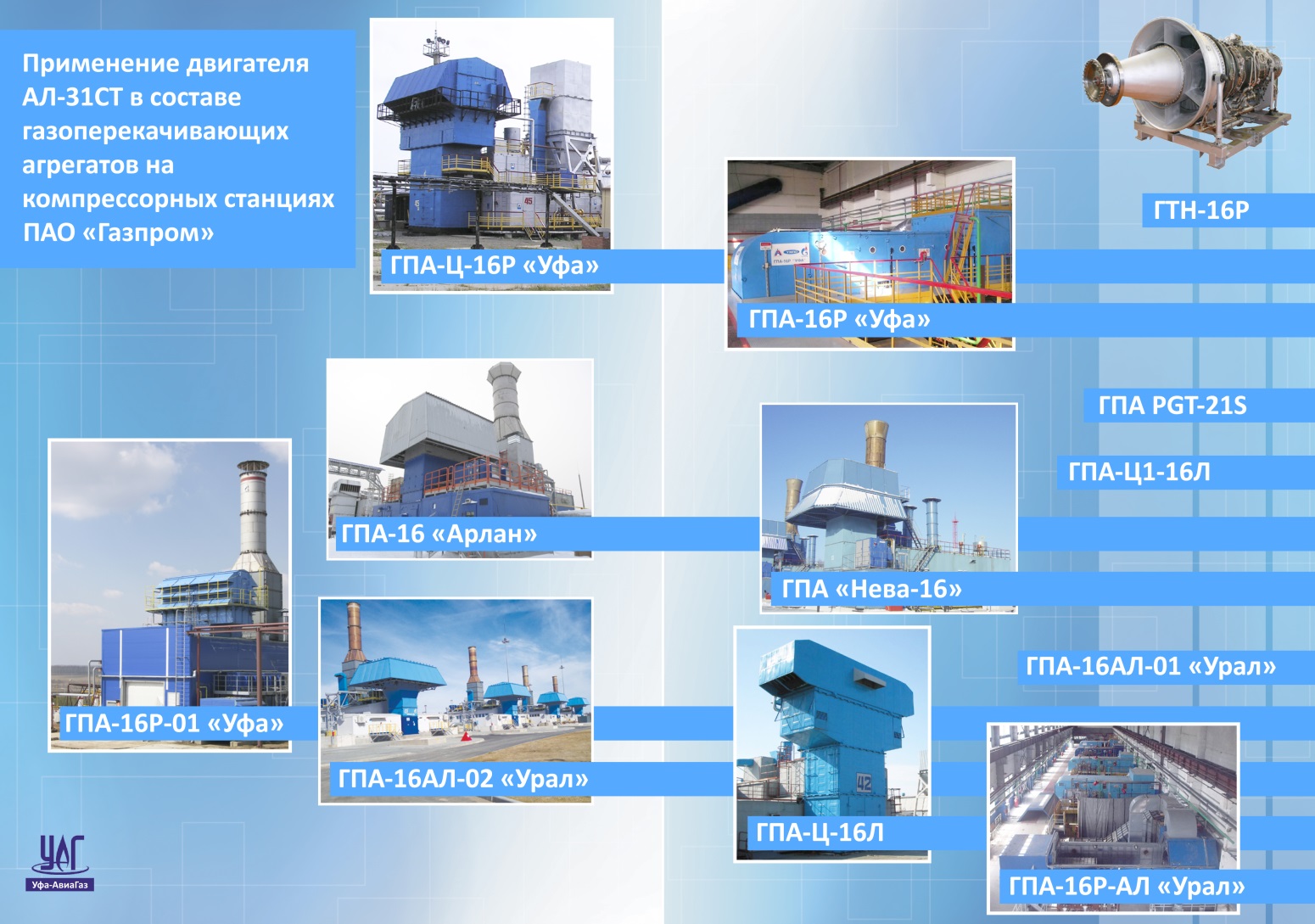 PGT-21S. Газогенераторы АЛ-31 (без силовой турбины) используются в качестве привода в составе газоперекачивающего агрегата PGT-21S производства фирмы NuovoPignone, Италия. 6 газогенераторов эксплуатируются на КС «Алмазная» ООО «Газпром трансгаз Чайковский».ГПА-Ц-16Л. Двигатели АЛ-31СТ использованы для замены двигателя НК-16СТ в составе газоперекачивающего агрегата ГПА-Ц-16Л. 2 двигателя эксплуатируются на КС «Долгое» ООО «Газпром трансгаз Москва».ГПА «Нева-16». Двигатели АЛ-31СТН использованы для привода нагнетателя в составе газоперекачивающего агрегата «Нева-16», производства АО «Киров-Энергомаш», г.Санкт-Петербург. 8 двигателей эксплуатируются на КС «Ржевская» ООО «Газпром трансгаз Санкт-Петербург».ГПА-Ц1-16Л. Двигатели АЛ-31СТН использованы для привода нагнетателя в составе газоперекачивающего агрегата ГПА-Ц1-16Л, производства СМНПО им. Фрунзе, г.Сумы, Украина.3 двигателя эксплуатируются на КС «Мышкин» ООО «Газпром трансгаз Ухта».ГПА-16Р-АЛ «Урал». Двигатели АЛ-31СТН использованы для привода нагнетателя в составе газоперекачивающего агрегата ГПА-16-АЛ2 «Урал», производства НПО «Искра», г.Пермь. 1 двигатель эксплуатируется на КС «Москово» ООО «Газпром трансгаз Уфа».ГПА-16АЛ-01 «Урал». Планируется использование двигателей АЛ-31СТН для привода нагнетателя в составе газоперекачивающего агрегата ГПА-16АЛ-01 «Урал» ангарного исполнения, производства НПО «Искра», г.Пермь. 2 двигателя отгружены на КС «Юбилейная» ООО «Газпром трансгаз Ухта».ГПА-16АЛ-02 «Урал». Двигатели АЛ-31СТН использованы для привода нагнетателя в составе газоперекачивающего агрегата ГПА-16АЛ-02 «Урал», производства НПО «Искра», г.Пермь. 10 двигателей эксплуатируются на КС «Волховская» ООО «Газпром трансгаз Санкт-Петербург».ГПА-Ц-16Р. Двигатели АЛ-31СТН использованы для привода нагнетателя в составе газоперекачивающего агрегата ГПА-Ц-16Р, на котором произведена глубокая реконструкция с заменой двигателей НК-16СТ. 7 двигателей эксплуатируются на КС «Карпинская» ООО «Газпром трансгаз Югорск».ГПА-16Р «Уфа». Двигатели АЛ-31СТ использованы для привода нагнетателя в составе газоперекачивающего агрегата ГПА-16Р «Уфа», на котором произведена реконструкция посредством установки нового оборудования на существующие фундаменты с заменой двигателей ГТК-10-4. 18 двигателей эксплуатируются на КС «Москово» и КС «Полянская» ООО «Газпром трансгаз Уфа».ГПА-16Р-01 «Уфа». Двигатели АЛ-31СТН использованы для привода нагнетателя в составе газоперекачивающего агрегата ГПА-16Р-01 «Уфа» при проведении реконструкции агрегатов ГПУ-10 «Волна». 2 двигателя эксплуатируются на КС «Полянская» и КС «Шаран» ООО «Газпром трансгаз Уфа».ГПА-16 «Арлан». Двигатели АЛ-31СТН использованы для привода нагнетателя в составе газоперекачивающего агрегата ГПА-16 «Арлан». 4 двигателя эксплуатируются КС «Лялинская», 4 двигателя на КС «Нижнетуринская», 1 двигатель отгружен в АО «ОДК - Газовые турбины» для установки на ГПА КС «Новопелымская» ООО «Газпром трансгаз Югорск»Газотурбинный двигатель Д-336-2Т разработан ГП «ЗМКБ «Прогресс» им. ак. А.Г. Ивченко», на базе авиационного вертолетного двигателя Д-136 и сохранил его основные преимущества. Высокие параметры газодинамического цикла привода обеспечили его высокую экономичность. Производится серийно АО «Мотор Сич». Газотурбинный двигатель Д-336-2Т предназначен для привода нагнетателя в газоперекачивающих агрегатах мощностью 6,3 МВт. Основное применение – реконструкция газоперекачивающих агрегатов типа ГПА-Ц-6,3, различных модификаций, где устанавливается взамен выработавших ресурс двигателей НК-12СТ.Двигатели Д-336 применяются в следующих ГПА: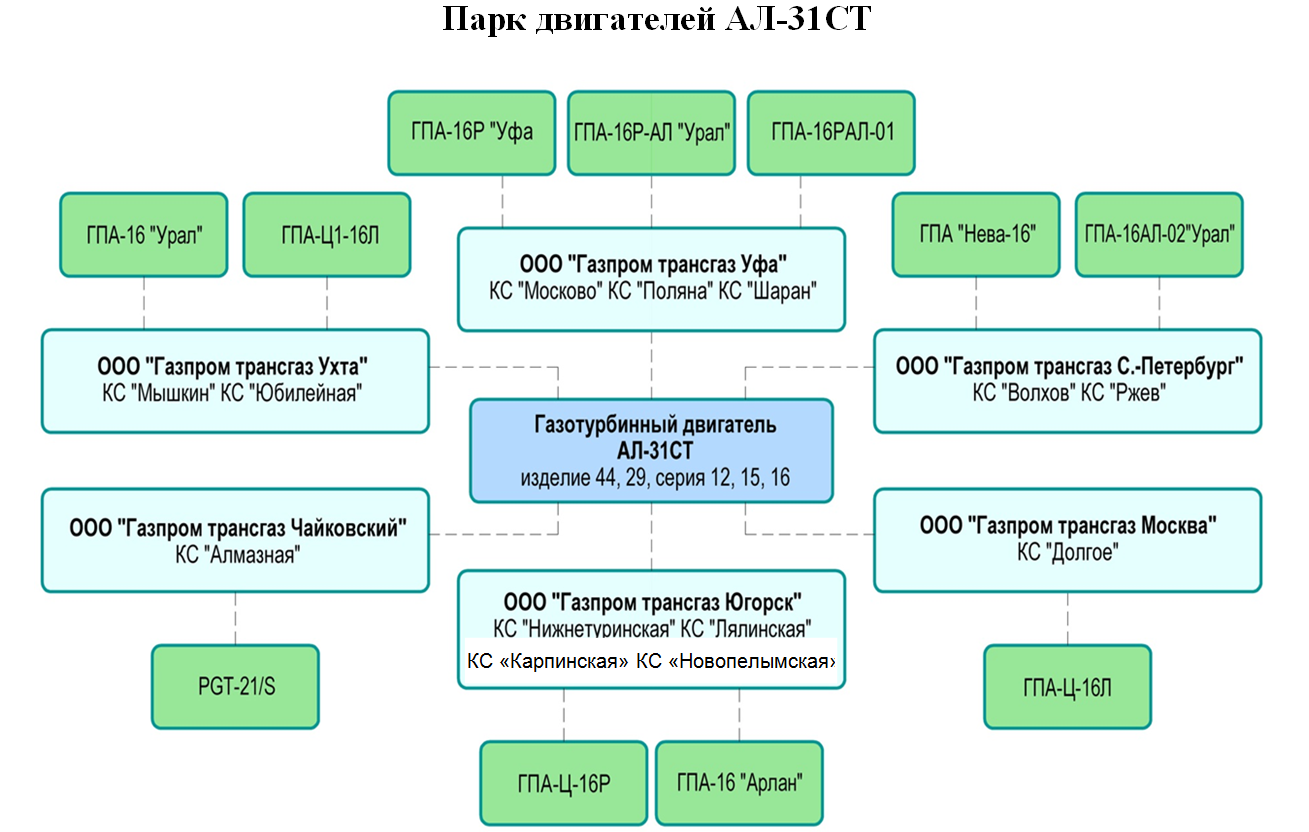 ГПА-Ц-6,3. 10 двигателей Д-336-2Т эксплуатируются в составе ГПА-Ц-6,3 на КС «Волховская» и КС «Пикалево» ООО «Газпром трансгаз Санкт-Петербург».ГПА-Ц-6,3Р. 4 двигателя Д-336-2Т эксплуатируются в составе ГПА-Ц-6,3Р на Канчуринской СПХГ ООО «Газпром ПХГ».ГПА-Ц-4,0/76-1,7. 2 двигателя Д-336-2-4 эксплуатируются в составе ГПА-Ц-4,0/76-1,7 на КС «Замъяны» ООО «Газпром трансгаз Ставрополь».Двигатель АИ-20 используется в передвижной автономной электростанции ПАЭС-2500, которая предназначена для использования в качестве основного источника электропитания промышленных и бытовых потребителей при отсутствии магистральной энергетической сети, а также для покрытия пиковых нагрузок в качестве аварийного источника электропитания при наличии магистральной сети. Электростанции могут работать на изолированную нагрузку и параллельно с энергосистемой любой мощности.Общество предоставляет полный комплекс работ по обслуживанию двигателей: поставка, монтаж, пусконаладочные и шефмонтажные работы, техническое обслуживание, ремонт. По завершению этапа поставки, Общество представляет на рынок свои услуги по следующим направлениям: проведение монтажа/демонта-жа двигателей и его систем;проведение пусконаладочных и шефмонтажных работ как в целом ГПА, так и отдельно двигателя в составе различных типов ГПА.Шефмонтаж на объектах выполняется с начала строительно-монтажных работ до окончания комплексного опробования ГПА.Целью проведения шефмонтажных и пусконаладочных работ является обеспечение достижения оборудованием показателей, предусмотренных техническими условиями или руководством по эксплуатации на данное оборудование.Для поддержания работоспособности и заявленных заводом-изготовителем характеристик в течение всего срока службы двигателей Общество успешно проводит работы по техническому обслуживанию в объеме, предусмотренном нормативно-технической документацией. Техническое обслуживание включает выполнение следующих видов работ:выдача рекомендаций по эксплуатации двигателей;консультации инженерно-технического персонала Заказчика;осуществление технического надзора за эксплуатацией двигателей;устранение неисправностей;проведение анализа параметров работы двигателей;выполнение технических указаний и бюллетеней; выполнение регламентных работ.Общество обеспечивает организацию проведения ремонтов двигателей АЛ-31СТ, Д-336, АИ-20. Начиная с 2003г., АО «Уфа-АвиаГаз» обеспечил выполнение:203-ти капитальных, аварийно-восстановительных и гарантийных ремонтов двигателей АЛ-31СТ и их модулей для нужд ООО «Газпром трансгаз Уфа», ООО «Газпром трансгаз Санкт-Петербург», ООО «Газпром трансгаз Югорск», ООО «Газпром трансгаз Ухта», ООО «Газпром трансгаз Москва», ООО «Газпром трансгаз Чайковский». 11-ти капитальных, аварийно-восстановительных и гарантийных ремонтов Д-336-2Т, по заявкам ООО «Газпром трансгаз Санкт-Петербург» и ООО «Газпром ПХГ». Начиная с 2011г. АО «Уфа-АвиаГаз» обеспечил выполнение 32 капитальных, аварийно-восстановительных и гарантийных ремонтов АИ-20, по заявкам ООО «Газпром добыча Ямбург», ООО «Газпром трансгаз Югорск», ООО «Газпром ПХГ». С 2015 года, в соответствии с программой импортозамещения, осуществляем организацию ремонта двигателей АИ-20.Выработка назначенного ресурса   определена не только для двигателя, но и для агрегата в целом, в связи с чем, возникает необходимость проведения комплексного ремонта всего оборудования.С 2004 года Общество приступило к освоению таких направлений, как капитальный ремонт и реконструкция газоперекачивающих агрегатов на объектах ПАО «Газпром». Целью проведения капитального ремонта ГПА является восстановление характеристик агрегата и их улучшение путем ремонта составных частей оборудования и замены выработавших ресурс частей. После ремонта и проведения пусконаладочных работ отремонтированные агрегаты проходят комплексное опробование для подтверждения эксплуатационных характеристик.Для агрегатов, определенных как морально устаревшие и требующие радикального обновления проводятся работы по реконструкции ГПА. По мере завершения работ оформляется сдаточная документация, системы проходят индивидуальные испытания и передаются для выполнения ПНР. C 2012 года Общество принимает участие в программе по повышению надежности двигателей АЛ-31СТ. В рамках реализации данного проекта проведен комплекс работ по доработке газотурбинной электростанции ГТЭ-18 в мкр. Шакша.С целью укрепления своих позиций на рынке,  расширения сферы деятельности и поддержания сотруднических отношений с Заказчиком в 2013 году Общество приступило к освоению нового направления деятельности – общестроительные работы на объектах ООО «Газпром трансгаз Уфа». После успешной сдачи в 2013 году 28 объектов капитального ремонта и реконструкции с марта 2014 года Общество приступило ко второй очереди ремонта объектов ООО «Газпром трансгаз Уфа».В 2014 году ООО «Газпром газомоторное топливо» и Правительство Республики Башкортостан подписали «Соглашение о расширении использования природного газа в качестве моторного топлива». Общество было назначено генеральным подрядчиком на выполнение работ по реконструкции автомобильных газовых наполнительных компрессорных станций. Результатом данной работы стал ввод в эксплуатацию  трех современных автомобильных газонаполнительных компрессорных станций.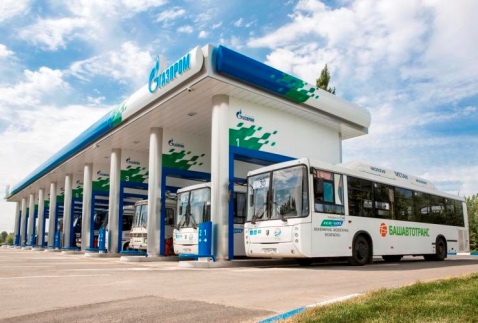 Комплекс испытаний и контроль работы электрооборудования и кабельной продукции после монтажа выполняется передвижной электролабораторией.С 2009 года в Обществе организовано новое направление деятельности по энергетике и технической диагностике. Общество осуществляло следующий спектр работ в данном направлении:Обследование, техническое диагностирование, освидетельствование и оценка остаточного ресурса энергетического оборудования ;Пуско-наладочные и электромонтажные работы, электрические испытания и измерения оборудования до и выше 1кВ (до 110 кВ);Экспертиза устойчивости работы НПС, ГПС при отключении одного источника электроснабжения (проверка действия релейной защиты, АВР и технологических защит);Вибродиагностическое обследование, вибрационный мониторинг, балансировка роторов электромеханического оборудования;Тепловизионная диагностика энергетического оборудования;Энергетические обследования:потребителей  ТЭР с разработкой энергетического паспорта;предприятий добычи, транспорта и хранения нефти и нефтепродуктов;предприятий переработки нефти, природного газа и газового конденсата;     предприятий нефтехимической промышленности;Разработка, проектирование, изготовление, пусконаладка и техническое обслуживание электротермического оборудования для разогрева и поддержания технологических температур резервуаров, трубопроводов и иных объектовНеразрушающий контроль сварных швов и соединений трубопроводов, резервуаров, котлов, баков, строительных металлоконструкций;Экспертиза промышленной безопасности объектов и устройств в нефтяной и газовой промышленности;Проектные работы, которые оказывают влияние на безопасность объектов капитального строительства, включая особо опасные и технически сложные объекты капитального строительства:по подготовке сведений о внутреннем инженерном оборудовании, внутренних сетях инженерно-технического обеспечения, о перечне инженерно-технических мероприятий;по подготовке сведений о наружных сетях инженерно-технического обеспечения, о перечне инженерно-технических мероприятий;по обследованию строительных конструкций зданий и сооружений.Научно исследовательские и опытно-конструкторские разработки по темам:разработка методов и средств регулирования реологических свойств высоковязких текучих сред на основе энергосберегающих индукционных технологий;разработка систем снеготаяния для железнодорожных стрелок и переездов;разработка индукционного скважинного нагревателя.Приоритетные направления деятельности ОбществаНа данном этапе жизненного цикла приоритетными направлениями для Общества являются:АО «Уфа-АвиаГаз» планируется продолжение работ по созданию предприятия с участием ПАО «Газпром» и ПАО «УМПО» по организации сборки, ремонта, испытаний и сервисного обслуживания двигателей АЛ-31СТ. Проект базируется на новой производственной модели, реализующей управление основными стадиями жизненного цикла изделия, что обеспечивает высокую оперативность и компактность организационно-технической структуры создаваемого предприятия.Основная цель проекта - повышение эффективности программы АЛ-31СТ в части производства и эксплуатации газотурбинного привода и обеспечение его конкурентоспособности при реализации Российской программы импортозамещения высокотехнологичного оборудования. Специалистами ПАО «Газпром» отмечен высокий рост показателей надёжности привода (наработка на досрочный съём изделия из эксплуатации выросла в 4,23 раза, а наработка «на отказ» в 1,76 раз), что явилось результатом успешного выполнения ПАО «УМПО» «Программы повышения качества и надёжности изделия АЛ-31СТ».Отчет Совета директоров о результатах развития ОбществаОсновным видом деятельности согласно Уставу Общества является разработка современных газоперекачивающих агрегатов и электростанций на базе газотурбинных двигателей авиационного типа, их проектирование и инжиниринг, маркетинг, изготовление, предконтрактная подготовка, продажа, ремонт, сервисное обслуживание.Производственно-хозяйственная деятельность Общества осуществлялась в соответствии с бизнес-планом на 2016 год по следующим основным направлениям:Организация изготовления, комплектация и поставка оборудования;Производство строительно-монтажных, ремонтных, пусконаладочных и шефмонтажных работ;Услуги по техническому обслуживанию оборудования;Диагностика и технический контроль энергетического оборудования;По итогам работы Общества в 2016 году наблюдается рост объемов производства на 84 103 тыс. руб. по отношению к уровню 2015 году. Прибыль от продаж в 2016 году составила 560 тыс. руб. Коэффициенты критериев эффективности и финансовой устойчивости  в 2016 году указывают на стабильную работу организации.Лицензии, сертификаты, заключения, членство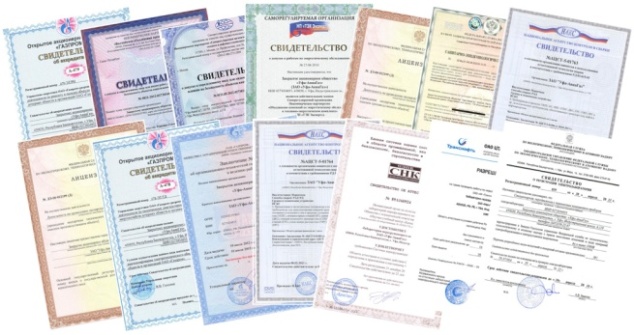 Работы и услуги осуществляются Обществом на основании разрешительной документации в соответствии с требованиями стандартов ГОСТ ISO 9001 и СТО Газпром 9001:Лицензия в области использования источников ионизирующего излучения №02.БЦ.01.002.Л.000006.01.10 от 09.10.2015 года (бессрочно)Свидетельство о допуске к видам работ, которые влияют на безопасность объектов капитального строительства №0121.09.-2015-0273034055-С-084 от 29.12.2015 года (бессрочно)Свидетельство о допуске к видам работ, которые влияют на безопасность объектов капитального строительства №0821-2016-027303-4055-03 от 19.01.2016 года (бессрочно)Свидетельство об аттестации лаборатории неразрушающего контроля №89А111477 от 18.12.2015 по 18.12.2018 годСанитарное эпидемиологическое заключение №02БЦ.01.000.М.000591.04.15 от 30.04.2015 по 13.03.2020 годСвидетельство на товарный знак (Знак обслуживания) №577826 от 27.11.2014 по 27.11.2024 годЛицензия на осуществление деятельности по монтажу, техническому обслуживанию и ремонту средств обеспечения пожарной безопасности зданий и сооружений №3-Б/02457 от 31.12.2013 года (бессрочно)Свидетельство о готовности организации к использованию технологии сварки  №АЦСТ-5-01759-01765 (8 видов) от 10.04.2015 по 10.04.2019 годСвидетельство об аттестации сварочного оборудования от 07.09.2015 по 07.09.2018 годаСвидетельство о регистрации транспортного участка №А41-04251 от 22.08.2013 года (бессрочно)Сертификат соответствия №07130 системы менеджмента качества применительно к проектной, проектно- изыскательной и конструкторской деятельности, производству строительно-монтажных работ Регистрационный номер №РОСС RU.ФК15.К00167 от 16.09.2015 по 15.07.2017 годСертификат соответствия системы менеджмента качества применительно к разработке, организации производства, комплектованию, поставке, шеф-монтажу, монтажу, пусконаладке, гарантийному и послегарантийному сервисному обслуживанию и ремонту газотурбинных двигателей-приводов различной мощности и газоперекачивающих агрегатов на их базе Регистрационный номер №ГК.ОС.002.СК.000331 от 16.09.2015 по 16.09.2018 годСертификат соответствия системы менеджмента качества организации применительно к выполнению строительно-монтажных работ на объектах ПАО ""Газпром"" и на объектах топливно-энергетического комплекса Регистрационный номер №ГО00.RU.1416.К00015 от 15.09.2015 по 14.09.2018 годЭкспертное заключение о соответствии подрядной организации требованиям ПАО «Газпром»  к выполнению работ по диагностике, техническому обслуживанию и ремонту объектов ПАО «Газпром» №03138-2806 от 26.08.2016 года по 26.08.2019 годСвидетельство о допуске (членстве) к работам по энергетическому обследованию №27-08-2010 от 19.07.2010 года (бессрочно)Свидетельство об аккредитации на осуществление деятельности по ремонту и наладке оборудования энергохозяйств ДО и организации ПАО «Газпром» №704-ЭТ/РН от 27.01.2014 по 27.01.2017 годСвидетельство об аккредитации на осуществление деятельности по техническому диагностированию оборудования энергохозяйств ДО и организации ПАО «Газпром» №707-ЭТ/ТД от 29.01.2014 по 29.01.2017 годОбщество является членомАссоциации производителей оборудования «Новые технологии газовой отрасли»Союза «Торгово-промышленной палаты Республики Башкортостан»ОООР «Союза машиностроителей России»ИНТНП «Технопарк АТ»Значимые события для Общества в 2016 годуПерспективы развития Общества С планируемым вводом новых мощностей у основного Заказчика ПАО «Газпром» АО «Уфа-АвиаГаз» планирует принимать активное участие в тендерах в качестве подрядной  организации по выполнению работ по поставке оборудования, а также выполнения работ по его монтажу и вводу в эксплуатацию.АО «Уфа-АвиаГаз планирует выполнение следующих видов работ:шефмонтажу двигателей АЛ-31СТН в состав ГПА-16АЛ-01 КС «Юбилейная» ООО «Газпром трансгаз Ухта».по монтажу линии пускового насоса в системах маслообеспечения двигателей АЛ-31СТН на ГПА-16АЛ-02 КС «Волховская» ООО «Газпром трансгаз Санкт-Петербург».восстановлению газоперекачивающих агрегатов ГПА-16Р-01 «Уфа» в составе стройки «Реконструкция КС «Поляна» газопроводов Уренгой – Петровск, Уренгой – Новопсков с заменой ГПА» и «Реконструкция КС «Шаран» газопроводов газопроводов Уренгой – Петровск, Уренгой – Новопсков с заменой ГПА».продолжает начатое в 2015 году, выполнение капитальных ремонтов двигателей АИ-20 на территории Российской Федерации. Запланировано выполнение капитального ремонта двигателей 2-х АИ-20 для для ООО «Газпром трансгаз Югорск».продолжает капитальные ремонты ПАЭС-2500 с заменой двигателей АИ-20 для ООО «Газпром трансгаз Югорск».проектирование и доработку ГТЭ-18 в испытательный стенд, позволяющий проводить приемо-сдаточные испытания двигателя АЛ-31СТ.выполнение капитальных ремонтов и укрытий и оборудования ГПА-Ц-16 на КС «Новоивдельская» ООО «Газпром трансгаз Югорск». Ведется проработка возможности продолжения работ по данному направлению.в рамках расширения сотрудничества с ООО «Газпром газомоторное топливо» АО «Уфа-АвиаГаз» в качестве подрядной организации завершает работы по строительству АГНКС-4, г. Уфа, а также планирует приступить к выполнению строительства АГНКС-5, г. Сибай.С внедрением и использованием новых технологий:продолжает действовать Программа модернизации и повышения экологичности двигателя АЛ-31СТ на 2015-2017гг., основными задачами которой являются: проведение эквивалентно-циклических испытаний РЛ ТВД и опоры ТВД, внедрение управляемого направляющего аппарата КВД, доработка камеры сгорания двигателя с применением горелок с проницаемым элементом и использованием синтезгаза. Завершение запланированных работ позволит подтвердить эффективность предложенных конструкторских и технологических решений. Перспективой данных работ на ближайшие 10 лет является поставка не менее 104-х двигателей АЛ-31СТ с КМЧ в состав ГПА различных производителей.Для обеспечения надежности работы двигателя АЛ-31СТН в составе ГПА различных производителей инициировано оформление технических условий на поставку ГТД в составе ГТУ-16 «Уфа», которое включает оборудование входного и выходного трактов, маслосистемы, дополнительной фильтрации топливного газа, трансмиссии, электрокоммуникаций, КИП, а также ЗИП и эксплуатационную документацию.С планируемой реорганизацией предприятия:на базе АО «Уфа-АвиаГаз»  планируется продолжение работ по созданию предприятия с участием ПАО «Газпром» и ПАО «УМПО» по сборке, ремонту, испытанию, монтажу, пуско-наладке и сервисному обслуживанию двигателей АЛ-31СТ: выделение на территории ПАО «УМПО» участка по разборке и сборке двигателей АЛ-31СТ, с дальнейшим переносом производственной модели на создаваемое предприятие.В рамках проекта «Развитие энергомашиностроения Республики Башкортостан на основе газотурбинных электростанций с приводом АЛ-31СТЭ».ПАО «УМПО» и АО «Уфа-АвиаГаз» совместно планируют применение энергоустановки ГТЭ-18 для г. Учалы и восстановление ГТЭ-10/95 в совхозе  «Алексеевский».В целях практического решения вопросов экологической и энергетической безопасности Республики Крым, обеспечения населения и предприятий прибрежных городов электроэнергией, пресной водой, теплом ФГБОУ ВО «Уфимский государственный нефтяной технический университет» и ПАО «Уфимское моторостроительное производственное объединение», АО «Уфа-АвиаГаз»  прорабатывают возможность реализовать в Республике Крым совместную разработку комбинированной генерации электроэнергии, тепла и опреснения морской воды.Для надёжного обеспечения Республики Крым электроэнергией и пресной водой, предлагается поставить до 15 установок ГТЭ-18 с блоками утилизации тепла и опреснения морской воды.Прорабатывается возможность применения двигателя АЛ31СТ в ГПА-16 «Арлан» для поставки в Исламскую Республику Иран.Основные показатели финансовой деятельности ОбществаТаблица 1. Оценка финансового состояния Общества за 2016 годЗначение коэффициента обеспеченности собственными оборотными средствами, равное 0,21, можно характеризовать как исключительно хорошее.Коэффициент текущей ликвидности на уровне 1,3 свидетельствует о способности погашения Общества текущих обязательств.Согласно бухгалтерскому балансу по состоянию на 31.12.2016 год:дебиторская задолженность составила 526 160 тыс. руб.; дебиторская задолженность по сравнению с 2015 годом выросла на 
357 132 тыс. руб. кредиторская задолженность составила 488 129 тыс. руб.; кредиторская задолженность по сравнению с 2015 годом уменьшилась на 12 025 тыс.руб. Просроченной задолженности по уплате обязательных платежей в бюджет и внебюджетные фонды не имеется.Таблица 2. Структура выручки по видам деятельности за 2016 годЭнергосбережение и энергоэффективностьТаблица 3. Сведения об объеме энергоресурсов, использованных в 2016 годуВ 2016 году потребление бензина по сравнению с показателями 2015 года снизилось на 4,7%. Потребление дизельного топлива  по сравнению с показателями 2015 года увеличилось на 51%, в связи с производственной необходимостью в использовании дизельного электрогенератора на объектах строительства. Отчет о выплате дивидендов.Обществом в 2016 году выплачены дивиденды по итогам 2015 года, утвержденные Решением №10 от 28 июня 2016 года, в размере 6 800 000 (шесть миллионов восемьсот тысяч) рублей 00 коп. в срок, установленный данным решением.Критерии определения вознаграждения лиц, входящих в состав Совета директоров ОбществаВознаграждение членам Совета директоров устанавливается Решением единственного акционера по итогам годаОписание основных факторов риска, связанных с деятельностью ОбществаОбществом проводится анализ вероятных рисковых ситуаций с целью предвидения возникновения рисков и принятия мер защиты от их влияния.Одним из наиболее существенных факторов риска в деятельности Общества является ведение политики оптимизации расходов со стороны Газотранспортных предприятий ПАО «Газпром», одновременно с ростом стоимости оборудования, технических устройств, комплектующих, а также работ и услуг, формирующих фактическую стоимость объектов со стороны поставщиков и подрядных организаций. Отраслевые рискиОтраслевые риски Общества определяются усилением давления со стороны отечественных конкурентов, в том числе производящих аналогичную продукцию; изменением внутренних и внешних цен на сырье, услуги и продукцию; динамикой развития Общества и конкурентов.Падение спроса на выпускаемую продукцию и предоставляемые услуги может быть вызвано появлением на рынке аналогичных предложений с лучшими техническими и/или экономическими показателями, насыщением рынка, экономическими или политическими кризисами, природными катастрофами, приводящими к переориентации финансовых потоков на другие цели. Региональные рискиРегиональные риски связаны с возможностью замедления темпов экономического развития, сокращения объема инвестиций и платежеспособности, общего спада производства, пересмотром федеральных целевых программ по реформированию отраслей.Правовые рискиРиски, связанные с изменением налогового законодательства, обусловлены частыми изменениями российского законодательства о налогахи сборах. Мониторинг изменений законодательства позволяет АО «Уфа-АвиаГаз» своевременно вносить необходимые коррективы в свою деятельность в целях снижения правовых рисков.Сведения о совершенных в 2016 году сделках, признаваемых в соответствии с ФЗ «Об акционерных обществах» крупными сделкамиВ отчетном году не заключалось сделок, признаваемых в соответствии с Федеральным законом «Об акционерных обществах» крупными сделками, а также иных сделок, на совершение которых в соответствии с Уставом Общества распространяется порядок одобрения крупных сделок.Сведения о совершенных в 2016 году сделках, признанных в соответствии с ФЗ «Об акционерных обществах» сделками, в совершении которых имелась заинтересованностьВ отчетном году не заключалось сделок, признаваемых в соответствии с Федеральным законом «Об акционерных обществах» сделками, в совершении которых имеется заинтересованность.Информация о Совете директоров ОбществаВ течение 2016 года работало 2 состава Совета директоров  АО «Уфа-АвиаГаз»:- с 30.06.2015 г. по 27.06.2016 г. – состав Совета директоров, избранный            30 июня 2015 г. (Решение единственного акционера №9 от 30.06.2015 г.).- с 28.06.2016 г. по 31.12.2016 г. – состав Совета директоров, избранный 28 июня 2016 г. (Решение единственного акционера №10 от 28.06.2016 г.)Сведения о составе Совета директоров АО «Уфа-АвиаГаз», действовавшем в период с 30.06.2015 г. по 27.06.2016 г.:Артюхов Александр ВикторовичГод рождения: 1970Образование: высшее, Уфимский государственный    авиационный университет («Экономика и управление в машиностроении»), Башкирская Академия государственной службы и  управления («Финансовый    менеджмент»)Должность: Генеральный директор АО «Объединенная двигателестроительная корпорация» (ранее Управляющий директор ПАО «УМПО»)Доля в уставном капитале:не имеет Семивеличенко Евгений Александрович    Год рождения: 1978Образование:  высшее, Башкирский государственный университет («Юриспруденция»)Должность: Управляющий директор ПАО «УМПО» (ранее Заместитель управляющего директора ПАО «УМПО» по корпоративным и правовым вопросам)Доля в уставном капитале:не имеет             Шленкин Юрий НиколаевичГод рождения: 1952Образование: высшее, Казанский  химико-технологический  институт («Машины и аппараты химических производств»)Должность:  И.о. заместителя управляющего директора по инновациям и перспективным программам ПАО «УМПО»     Доля в уставном капитале:не имеет                                                                                                                                                                                                                                                                                                                                                                                                                                                                                                                                                                                                                                                                                                                                                                                                                                                                                                                           Иванов Владимир ЮрьевичГод рождения: 1963Образование: высшее, Уфимский государственный    авиационный университет («Технология машиностроения, металлорежущие станки и инструменты»), кандидат технических наукДолжность:  Заместитель генерального директора ООО «ДБА-Инжини-ринг»Доля в уставном капитале:не имеет Куклин Сергей СтаниславовичГод рождения: 1960;Образование: высшее, Уфимский государственный авиационный университет («Автоматизация машиностроения»), Башкирская Академия государственной службы и  управления при президенте РБ («Менеджмент»)Должность:  Генеральный директор АО «Уфа-АвиаГаз»Доля в уставном капитале:не имеетСведения о составе Совета директоров АО «Уфа-АвиаГаз», действовавшем в период с 28.06.2016 г. по 31.12.2016 г.:Семивеличенко Евгений Александрович    Год рождения: 1978Образование:  высшее, Башкирский государственный университет («Юриспруденция»)Должность: Заместитель управляющего директора ПАО «УМПО» по корпоративным и правовым вопросамДоля в уставном капитале:не имеет             Иванов Владимир ЮрьевичГод рождения: 1963Образование: высшее, Уфимский государственный авиационный университет («Технология машиностроения, металлорежущие станки и инструменты»), кандидат технических наукДолжность:  Заместитель генерального директора ООО «ДБА-Инжини-ринг»Доля в уставном капитале:не имеет Слепнев Алексей Евгеньевич Год рождения: 1976Образование: Башкирский государственный университет («Юриспруденция»), Башкирский государственный университет (аспирантура, кандидат Юридических наук)Должность:  Заместитель управляющего директора по корпоративным и правовым вопросамДоля в уставном капитале:не имеетКуклин Сергей СтаниславовичГод рождения: 1960;Образование: высшее, Уфимский государственный авиационный университет («Автоматизация машиностроения»), Башкирская Академия государственной службы и  управления при президенте РБ («Менеджмент»)Должность:  Генеральный директор АО «Уфа-АвиаГаз»Доля в уставном капитале:не имеетСаков Артем Анатольевич Год рождения: 1981Образование: высшее, Московский государственный институт коммерции (Бухгалтерский учет и аудит)Должность:  Заместитель управляющего директора ПАО «УМПО» по экономике и финансамДоля в уставном капитале:не имеетСведения об исполнительном органе ОбществаВ соответствии с п. 15.5 ст. 15 Устава АО «Уфа-АвиаГаз» руководство текущей деятельностью Общества осуществляется единоличным исполнительным органом – генеральным директором.Решением Совета директоров Общества (протокол №8 от 29.05.2015 года) продлены полномочия генерального директора Общества Куклина Сергея Станиславовича.Сведения о корпоративной политике ОбществаКорпоративная политика общества направлена на тесное взаимоотношение Общества с единственным акционером, что обеспечивает реализацию прав и удовлетворение интересов учредителя от эффективной деятельности Общества и получение прибыли.Акционерное общество соблюдает основные требования Кодекса корпоративного поведения, одобренного на заседании Правительства Российской Федерации от 28.11. 2001 года.В соответствии с требованиями действующего законодательства Общество проводит собрания акционеров, при этом единственному учредителю предоставляется вся информация    о деятельности общества.  Стратегические решения в деятельности Общества принимаются с одобрения Совета директоров, либо с одобрения единственного акционера.  Единоличный исполнительный орган в лице генерального директора   не признавался виновным в совершении преступлений в сфере экономический  деятельности или преступлений  против государственной власти, интересов государственной службы и службы в органах местного самоуправления.Корпоративное поведение Общества обеспечивает высокий уровень деловой этики в отношениях между участниками рынка услуг и товаров, на котором  действует Общество.ПРЕДВАРИТЕЛЬНО УТВЕРЖДЕНСоветом директоров АО «Уфа-АвиаГаз»(Протокол №      от      .     .201  г.)УТВЕРЖДЕНЕдинственным акционером  АО «Уфа-АвиаГаз» - ПАО «УМПО»Представитель единственного акционера АО «Уфа-АвиаГаз» -Управляющий директор ПАО «УМПО»______________________Е.А. СемивеличенкоГОДОВОЙ ОТЧЕТза 2016 год ГОДОВОЙ ОТЧЕТза 2016 год №п/пНаименованиеЗначениеФинансовые результаты (тыс. руб.)Финансовые результаты (тыс. руб.)Финансовые результаты (тыс. руб.)1Выручка от реализации продукции, работ и оказания услуг743 1602Прибыль от продаж5603Чистая прибыль1 5504Базовая прибыль на акцию5,25Разводненная прибыль на акцию5,2Рентабельность деятельностиРентабельность деятельностиРентабельность деятельности6Рентабельность продаж по чистой прибыли0,27Рентабельность продаж0,18Рентабельность собственного капитала1,1Финансовая устойчивостьФинансовая устойчивостьФинансовая устойчивость9Коэффициент финансовой независимости0,210Коэффициент финансовой устойчивости0,211Коэффициент финансирования (платежеспособности)0,312Коэффициент обеспеченности собственными оборотными средствами0,2113Коэффициент текущей ликвидности1,3Деловая активностьДеловая активностьДеловая активность14Оборачиваемость активов314Имущество общества (тыс. руб.)Имущество общества (тыс. руб.)Имущество общества (тыс. руб.)15Валюта баланса 632 69416Внеоборотные активы7 36817Оборотные активы625 326№п/пНаименованиеВыручка, тыс. руб.Доля в общем объеме выручки1Поставка оборудования200 85569,82%2Производство строительно-монтажных, ремонтных, шефмонтажных и пуско-наладочных работ 518 88427,03%3Сервисное обслуживание15 3742,07%4Диагностика и технический контроль энергетического оборудования8 0031,07%5Прочая реализация440,01%Вид энергетического ресурсаОбъем потребления в натуральном выраженииЕдиница измеренияОбъем потребления, тыс. руб.Бензин автомобильный41тн.1 731,45Топливо дизельное71тн.2 737,80